PROFILO RISERVATO DEL CLIENTE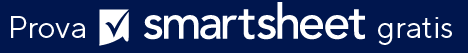 INFORMAZIONI DI BASEINFORMAZIONI SULLA FAMIGLIACONSULENTIBENIPASSIVITÀASSICURAZIONE SULLA VITARIEPILOGONOME DELL'AZIENDACOMPLETATO DADATACLIENTE ACLIENTE AMETODO PREFERITO PER ESSERE CONTATTATOMETODO PREFERITO PER ESSERE CONTATTATOMOMENTO MIGLIORE PER ESSERE CONTATTATOOCCUPAZIONEOCCUPAZIONEOCCUPAZIONEOCCUPAZIONEOCCUPAZIONEINDIRIZZOINDIRIZZOINDIRIZZOINDIRIZZOINDIRIZZOTELEFONO DI LAVOROTELEFONO DI CASATELEFONO DI CASATELEFONO CELLULARETELEFONO CELLULAREFAXINDIRIZZO E-MAILINDIRIZZO E-MAILINDIRIZZO E-MAILINDIRIZZO E-MAILCLIENTE BCLIENTE BMETODO PREFERITO PER ESSERE CONTATTATOMETODO PREFERITO PER ESSERE CONTATTATOMOMENTO MIGLIORE PER ESSERE CONTATTATOOCCUPAZIONEOCCUPAZIONEOCCUPAZIONEOCCUPAZIONEOCCUPAZIONEINDIRIZZOINDIRIZZOINDIRIZZOINDIRIZZOINDIRIZZOTELEFONO DI LAVOROTELEFONO DI CASATELEFONO DI CASATELEFONO CELLULARETELEFONO CELLULAREFAXINDIRIZZO E-MAILINDIRIZZO E-MAILINDIRIZZO E-MAILINDIRIZZO E-MAILNOMEETÀN. DI FIGLICOMMENTIRUOLONOMENOME DELLO STUDIOTELEFONOAvvocatoContabileDESCRIZIONEDESCRIZIONEACONGIUNTIALTROContantiContantiConti imponibiliConti imponibiliConti pensionistici individualiConti pensionistici individualiPiani pensionistici qualificati (401k, conto pensionistico)Piani pensionistici qualificati (401k, conto pensionistico)Piani pensionistici non qualificati (retribuzione differita)Piani pensionistici non qualificati (retribuzione differita)Residenza principaleResidenza principaleAltri immobiliAltri immobiliRenditeRenditeInteressi aziendaliInteressi aziendaliTrust coniugaliTrust coniugaliProprietà personali (auto, gioielli, ecc.)Proprietà personali (auto, gioielli, ecc.)Altro (beneficiario della GST Trust)Altro (beneficiario della GST Trust)AltroTOTALE DEI BENITOTALE DEI BENI000PRESTITOTITOLO (A/B/JT)IMPORTI DA SALDAREINTERESSEISTITUZIONEMutuiHome EquityDebito personaleTIPOCOMPAGNIAASSICURATO (A/B/JT)BENEFICIO DI MORTEVALORE IN CONTANTIBENEFICIARIOTOTALE ASSICURAZIONITOTALE ASSICURAZIONITOTALE ASSICURAZIONI00ABCONGIUNTIALTROBeni0000Passività000Assicurazione sulla vita000TOTALE PATRIMONIO NETTO0000DICHIARAZIONE DI NON RESPONSABILITÀQualsiasi articolo, modello o informazione sono forniti da Smartsheet sul sito web solo come riferimento. Pur adoperandoci a mantenere le informazioni aggiornate e corrette, non offriamo alcuna garanzia o dichiarazione di alcun tipo, esplicita o implicita, relativamente alla completezza, l’accuratezza, l’affidabilità, l’idoneità o la disponibilità rispetto al sito web o le informazioni, gli articoli, i modelli o della relativa grafica contenuti nel sito. Qualsiasi affidamento si faccia su tali informazioni, è pertanto strettamente a proprio rischio.